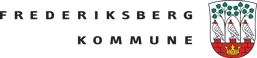 EvalueringsskemaTilskud til frivillige sociale aktiviteter Lov om Social Service §18Hvis en forening/gruppe har modtaget 100.000 kr. eller derover i støtte fra Frederiksberg Kommunes pulje til frivillige sociale aktiviteter (§18), skal der indsendes en evaluering af, hvordan støtten er anvendt.Evalueringsskemaet skal indsendes senest d. 30. april det efterfølgende år. Udover evalueringsskemaet, skal der indsendes regnskab, hvor det fremgår hvad §18 midlerne er anvendt til.Foreningens/aktivitetens navn:Hvor meget har foreningen/aktiviteten fået i støtte og hvor meget er anvendt?Tildelt: Anvendt:Aktiviteternes idé og formål:Er aktiviteternes idé og formål opfyldt – hvorfor/hvorfor ikke?Er der sket ændringer i den forventede deltagerkreds eller de aktiviteter I oprindeligt søgte støtte til?Hvor mange mennesker har fået glæde af aktiviteterne? (brugere og/eller frivillige)Fremtid for aktiviteten – skal den fortsætte og i så fald, hvordan? KontaktpersonNavn:Adresse: Tlf.:E-mail:Dato og underskriftDato:Underskrift:Hvis du har spørgsmål til udfyldelse af evalueringsskemaet, kan du henvende dig til frivillighedsteamet på frivilligforfrederiksberg@frederiksberg.dk Det underskrevne evalueringsskema skal sendes pr. mail til frivilligforfrederiksberg@frederiksberg.dk  